Муниципальное бюджетное образовательное учреждение «Детский сад №12 с. Ногир»НОД по художественно-эстетическому развитию во 2 младшей группе АППЛИКАЦИЯ: «Одуванчики в траве»Подготовила  Воспитатель: Кудзиева Рима АузбиевнаНогир, 2018Конспект по художественному творчеству (аппликация)  «Одуванчики в траве»2 младшая группаВоспитатель: Кудзиева Рима АузбиевнаЦели: продолжать учить создавать композицию из деталей аппликации, продолжать учить пользоваться клеем-карандашом для наклеивания аппликации.Задачи:-образовательные: продолжать учить составлять композицию из деталей по образцу, учить приклеивать детали композиции при помощи клея-карандаша на основу аппликации, обогатить речь новыми существительными;-воспитательные: воспитывать любовь к природе, воспитывать умение радоваться своему творчеству;-развивающие: развивать эстетическое восприятие и творческое воображение, расширять образное мышление.Материалы и оборудование: части аппликации, бумага зеленого цвета (луг), клей, салфетки, презентация.Предварительная работа: разучивание стихотворения Е. Серовой "Одуванчик", рассматривание иллюстраций и сюжетных картинок на данную тему, беседа о цветах.Ход занятия:Дети сидят полукругом на стульчиках.Воспитатель: Идет матушка весна, отворяй-ка ворота (в группе появляется Весна)По долинам, лесам и лужайкам.Пробуждая природу от сна.Не как гостья, а словно хозяйка.Молодая приходит весна.В: Ребята, какое время года сейчас на улице?Д: Весна.В: А как Вы это определили?Д: Стало тепло, растаял снег, появилась травка.(слайды)В: А кто знает, какие первые цветочки распускаются с приходом весны?Д:, подснежники, одуванчики.В: Правильно. А мы сегодня поговорим об одном из них. (слайды)Я сейчас вам загадаю загадку, а вы отгадайте, что это за цветок.Капли солнца спозаранкуПоявились на полянке.Это в желтый сарафанчикНарядился…..(одуванчик)(слайд)В: Выходи мой помощник Алан Т. , расскажи стихотворение про одуванчик.(Носит одуванчик - желтый сарафанчик,подрастет нарядитсяв беленькое платьицелегкое, воздушное, ветерку послушное.)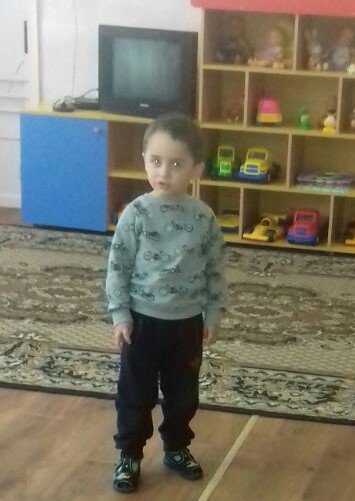 В: Ребята, а вы хотите, я вас научу создавать такие красивые одуванчики?Д:Да!Но для начала нам надо приготовиться к работе.Физминутка.(и.п. сидя) 
Спал цветок и вдруг проснулся, 
(встать, руки на поясе) 
Больше спать не захотел. 
Шевельнулся, потянулся, 
(руки вверх, потянуться вправо, влево, вверх) 
И головкой завертел. (голову вверх и покружиться)
Пальчиковая гимнастика «Солнышко и дождик»Солнышко (поднять вверх руки с раздвинутыми пальцами и поворачивать руки влево-вправо). Дождик (руки опустить и пошевелить пальчиками).- Пальчики готовы!В: Проходите, ребята, за столики, я научу вас создавать красивые, яркие, воздушные одуванчики!Что у вас лежит на столах?Д: клей, листочки, цветочки, салфетки.В: Первое – составить композицию без клея.Второе нанести клей на стебельки и приклеить, затем головки цветов, затем листики.Показ на доске воспитателем, дети на своих листах самостоятельно.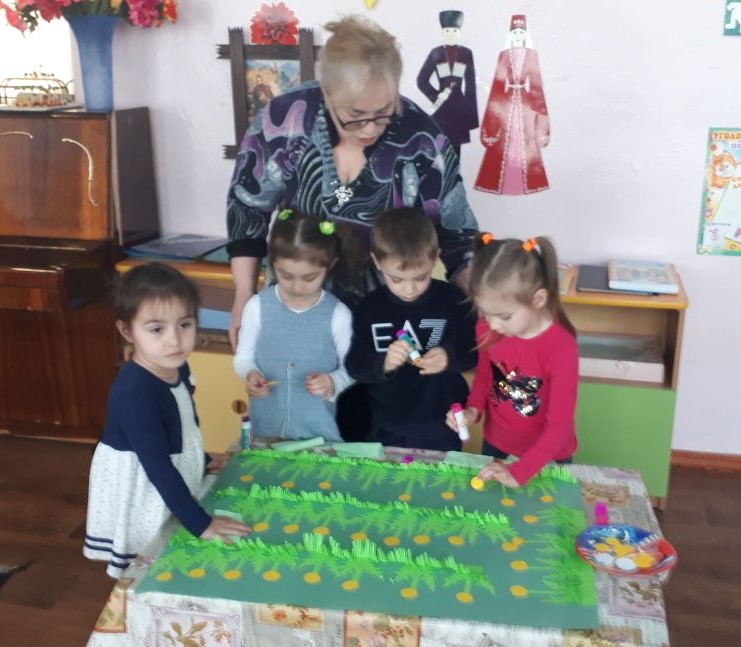 В: Какие красивые одуванчики у вас получились. А теперь мы с вами сделаем большой луг с одуванчиками.Дети раскладывают свои работы на ковреСтали краски вдруг – цветами,Озарили все вокруг!В новом желтом сарафанеОдуванчиковый луг.- А мы с вами превращаемся в пчелок, которые летают на этом лугуДети «летают» на лугу, жужжат, присаживаются возле цветков.В: Спасибо, ребята, за такой красивый лужок, помогли в моей нелегкой работе, а мне пора прощаться с вами и отправляться дальше раскрашивать сады, леса, поля весенними красками. До свиданья!Рефлексия :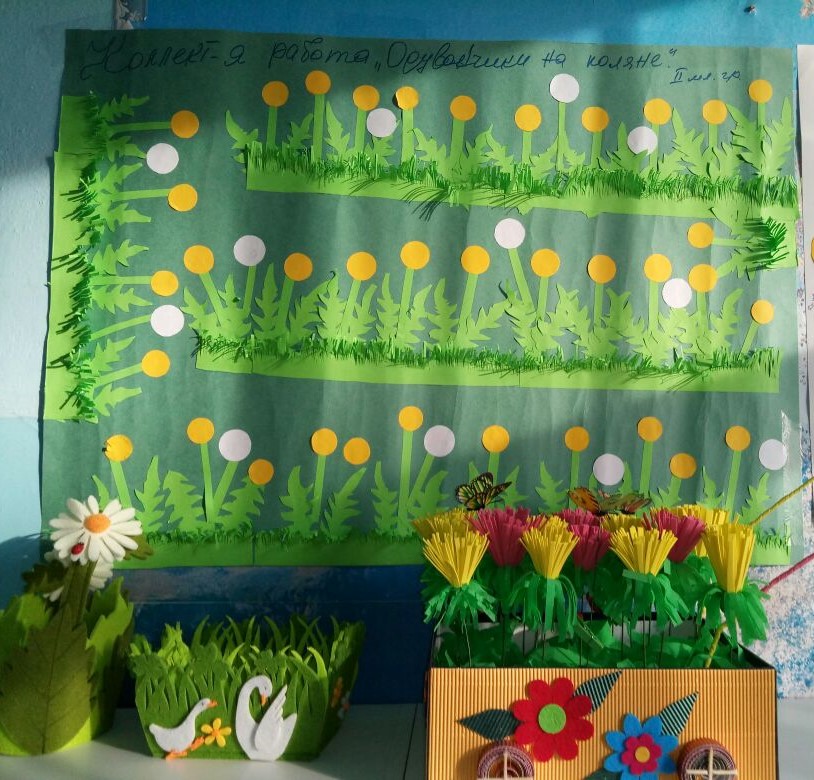 